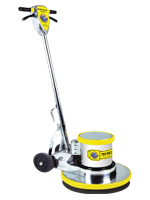 Labor-saving dual speed, specifically designed for cleaning, scrubbing or stripping floors.6” Non-Marking WheelsNon-Marking Bumper5 Year Warranty on Motor & Chassis1 Year Service Labor WarrantyTriple Planetary High Torque Transmission